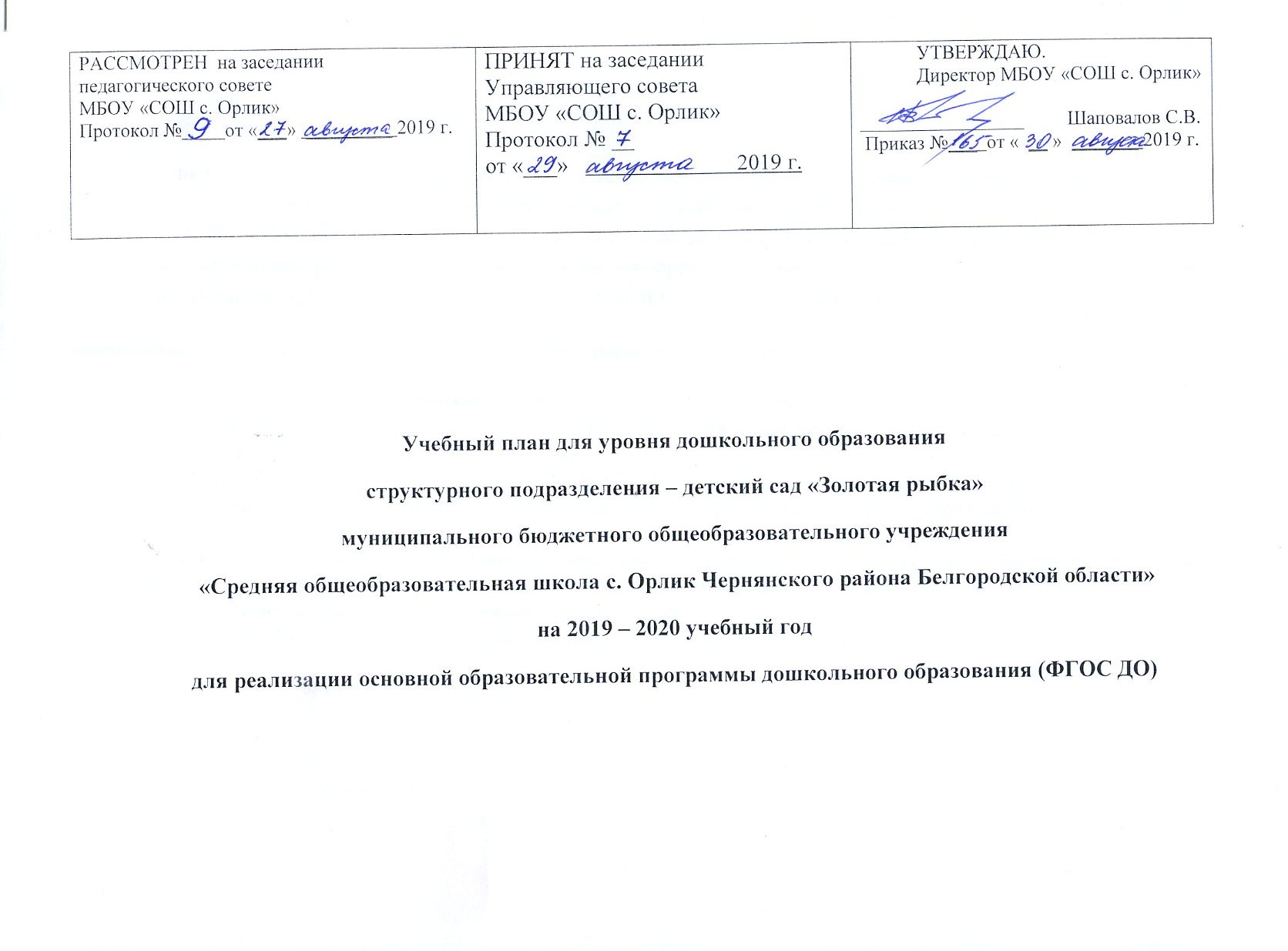 Учебный план структурного подразделения – детский сад «Золотая рыбка» муниципального бюджетного общеобразовательного учреждения «Средняя общеобразовательная школа с. Орлик Чернянского района Белгородской области» на 2019-2020 учебный год  (далее – структурное подразделение - детский сад «Золотая рыбка») является нормативным документом, регламентирующим организацию образовательного процесса в структурном подразделении с учетом его специфики, учебно-методического, кадрового и материально-технического оснащения.Нормативной базой для составления учебного плана  являются следующие документы:Федеральный закон «Об  образовании в РФ» от 29.12.2012   № 273-ФЗ.Приказ Минобрнауки РФ от 17.10.2013 № 1155 «Об утверждении федерального государственного образовательного стандарта дошкольного образования».Приказ Минобрнауки России от 30.08.2013 N 1014 "Об утверждении Порядка организации и осуществления образовательной деятельности по основным общеобразовательным программам - образовательным программам дошкольного образования".Постановление Главного  государственного санитарного  врача РФ  от 15.05.2013 № 26 об утверждении СанПиН 2.4.1.3049-13 «Санитарно-эпидемиологические требования к устройству, содержанию и организации режима работы дошкольных образовательных организаций».Устав  МБОУ «СОШ с. Орлик Чернянского района Белгородской области» Основными задачами планирования являются:1. Регулировать объем образовательной нагрузки.2. Реализация   федерального государственного образовательного стандарта дошкольного образования.3. Обеспечение  оздоровительной работы.Учебный план структурного подразделения – детский сад «Золотая рыбка» составлен в соответствии с основной общеобразовательной программой дошкольного образования (далее – ООП ДО).В структуре учебного плана ДОУ выделены две части: инвариантная  и вариативная. Инвариантная часть реализует обязательную часть ООП ДО  и представляет 80% примерной основной общеобразовательной программы дошкольного образования «От рождения до школы» под редакцией  Н. Е. Вераксы, Т. С. Комаровой (2014).а также парциальные образовательные программы.Обе части учебного плана реализуются во взаимодействии друг с другом, органично дополняя друг друга, и направлены на всестороннее развитие детей.Духовно-нравственная направленность развития дошкольников реализуется программой «Приобщение детей к истокам русской народной культуры»  (авторы Князева О.Л., Маханёва М.Д.),  целью которой  является духовно-нравственное становление дошкольника, направленное на дальнейшее совершенствование личности посредством приобщения к истокам русской народной культуры:  традициям, духовным ценностям, через изучение истории, отечественной культуры, своеобразия родного края и страны в целом.Познавательно-речевая направленность реализуется  программой раннего обучения английскому языку детей в детском саду и в 1 классе начальной школы под редакцией Н.Д.Епанчинцевой, целью которой является создание условий для формирования языковых способностей и развития мотивационной сферы детей дошкольного возраста.Воспитание и обучение ведутся на русском языке.   Педагогический процесс  включает:  совместную деятельность взрослого и детей и самостоятельную деятельность детей. Совместная деятельность взрослого и детей подразумевает: непосредственно образовательную деятельность (Основные формы: игра, наблюдение, экспериментирование, разговор, решение проблемных ситуаций, проектная деятельность и др.) и решение образовательных задач в ходе режимных моментов. Образовательный процесс в детском саду имеет тематический принцип построения. Одной теме следует уделять не менее одной недели. Оптимальный период 2 -3 недели.В детском саду функционирует три разновозрастные группы: младшая, средняя, старшая. Объём недельной образовательной нагрузки, составляет:  в  группе младшего возраста до 10 занятий, в средней группе – 10, в старшей группе – 13 занятий, в подготовительной группе – 14 занятий.         Продолжительность занятий для детей 2-го и 3-го года жизни до 10 минут, 4-го года жизни – не более 15 минут, для детей 5 –го года жизни -  не более 20 мин, для детей 6-го года жизни– не более 25 минут, для детей 7-го года жизни- не более 30 минут.  В середине занятий проводится физкультминутка. Перерывы между занятиями – не менее 10 мин.  В летний период с 1 июня по 31 августа детский сад работает в каникулярном режиме.Объём учебной нагрузкиГруппа раннего возраста2-3 годаСредняя разновозрастная группаСредняя разновозрастная группаСтаршая разновозрастная группа комбинированной направленностиСтаршая разновозрастная группа комбинированной направленностиГруппа раннего возраста2-3 годаМладшая подгруппа 3-4 годаСредняя подгруппа 4-5 летСтаршая подгруппа 5-6  летПодготовительная подгруппа6-7 летОбразовательная областьОбразовательная областьНеделя/месяц/годНеделя/месяц/годНеделя/месяц/годНеделя/месяц/год1.Познавательное развитиеПознавательно-исследовательская и продуктивная (конструктивная) деятельность 1/4/361/4/361/4/361/4/361.Формирование  элементарных математических представлений1/4/361/4/361/4/362/8/721.Формирование целостной картины мира1/4/361/4/361/4/361/4/361/4/362Социально коммуникативное развитие.Речевое развитие2/8/721/4/361/4/362/8/722/8/363Художественно эстетическое развитие3рисование1/4/361/4/361/4/362/8/722/8/723лепка1/4/360,5/2/180,5/2/180,5/2/180,5/2/183аппликация0,5/2/180,5/2/180,5/2/180,5/2/184Музыкально художественное развитие2/8/722/8/722/8/722/8/722/8/725Физическое развитие3/12/1083/12/1083/12/1083/12/1083/12/108Итого10/40/36011/40/39611/40/39613/52/46814/56/5041 половина дня2 половина дняКол-во занятий в неделюКол-во занятий в месяц/годГруппа раннего возраста2 занятия по 10 мин=20 минДосуг, игры, индивидуальная работа1040/360 Младшая группа 2 занятия по 10 мин=20 минДосуг, игры, индивидуальная работа1144/396Средняя группа2 занятия по 20 мин = 40 мин.Досуг, игры, индивидуальная работа1140/396Старшая группа2 занятия по 25 мин = 50 мин.Досуг, игры, индивидуальная работа1352/468Подготовительная группа3 занятия по 30 мин = 1ч 30 минДосуг, игры, индивидуальная работа1456/504